2022年江苏省研究生绿色建造学术创新论坛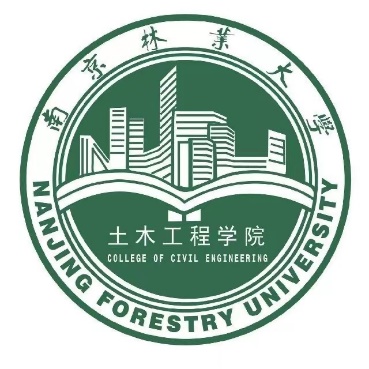 论坛简介为应对全球气候变化、资源能源短缺、生态环境恶化的挑战，发展循环经济、建设低碳生态城市、推广普及绿色建筑势在必行。2022年国务院提出“推动绿色建筑规模化发展，大力发展装配式建筑，积极推广绿色建材，加快建筑节能改造。”因此，土木工程要围绕“双碳”目标，把发展绿色建造作为应对气候变化、实现可持续发展的重要举措，进行产业全面转型升级。为了加深学术界、产业界、各职能部门以及社会各方面对土木工程绿色建造的理解，促进土木工程领域专家学者和研究生进行深入学术交流，拓宽学术视野，培养和激发创新思维，提高研究生学术素养和培养质量，南京林业大学特举办“2022年江苏省研究生绿色建造学术创新论坛”。本次论坛将围绕绿色建造、智慧城市、土木工程等相关研究领域，立足江苏、面向长三角、辐射全国。广泛邀请江苏省的知名专家学者、行业精英、研究生等进行研讨学习。论坛旨在为土木工程领域的高校和行业专家、学者、学生提供高水平的沟通平台。组委会诚邀全国高校研究生积极参会交流。主办单位江苏省教育厅指导单位江苏省土木工程研究生教育指导委员会承办单位南京林业大学研究生院南京林业大学土木工程学院南京林业大学汽车与交通工程学院江苏省竹木装配式建筑绿色全产业链研究与示范中心南京林业大学碳中和研究中心南京林业大学生物质复合建筑材料与结构国际联合实验室协办单位东南大学土木工程学院河海大学土木与交通学院中国矿业大学力学与土木工程学院南京工业大学土木工程学院江苏大学土木工程与力学学院江苏科技大学土木工程与建筑学院江苏海洋大学土木与港海工程学院扬州大学建筑科学与土木工程学院金陵科技学院建筑工程学院江苏高速公路工程养护技术有限公司江苏现代路桥有限公司中铁桥隧技术有限公司江苏华通工程检测有限公司常州建筑科学研究院国际竹藤组织INBAR Construction Task Force国际期刊Journal of Renewable Materials（SCI）国际期刊Sustainable Structures论坛主题（一）绿色建材、低碳材料、固废材料等（二）绿色竹木结构、复合材料结构、新型结构、装配式结构等（三）智能建造、智能监测（检测）、3D打印、防灾减灾、新型地基处理技术等主要参会对象本次论坛诚邀江苏省范围内的土木工程相关专业的研究生（包含硕士生、博士生）参加。论坛形式论坛举办形式：本次论坛采用线上和线下相结合形式，欢迎本校和外校的师生积极参与。会议期间严格执行南京市和学校的防疫措施。如疫情发生变化，将更换为线上形式。（1）特邀报告：拟邀请土木工程领域的多位知名专家作报告。（2）研究生学术交流：围绕本次论坛的几个主要议题设置分会场，每个分会场选出研究生作学术报告，并邀请专家进行点评；根据学术报告内容和参会表现推选出获奖研究生。优秀报告评选本次论坛欢迎参会研究生踊跃进行学术交流，对进行学术报告的研究生均颁发荣誉证书。学术报告需准备汇报ppt和海报（报告简介），报告时间15-20 min，专家点评和观众提问5-10 min。根据研究生在汇报和海报展示中的表现，由专家组评出特等奖3名、一等奖6名、二等奖10名左右，并颁发证书和奖品。优秀论文优先推荐SCI期刊Polymer、Journal of Renewable Materials、Materials、Applied Sciences、Remote Sensing、Frontiers in Materials等评审发表。参会费用本次论坛欢迎江苏省土木工程相关学科的研究生参会并进行学术交流，不收取会务费！本次论坛将为参会的外地研究生提供食宿，为南京本市的研究生提供午餐和晚餐。论坛时间与会议地点报到时间：10月8日（周六）13:00~21:00论坛时间：10月9日（周日）全天线下会议地点：南林大厦（江苏省南京市玄武区龙蟠路161号—国际展览中心对面）具体日程安排（待定）论坛注册报名请将报名回执表（见附件）电子版以及邮件主题均以“姓名_学校_创新论坛报名”命名，发送至论坛联系人邮箱（njfu_civil@163.com）。注册报名时间：10月1日前会务组联系方式联系人：王秋东（Tel: 18251826923 ）、陈冬冬（Tel: 13304288600 ）通讯地址：南京市龙蟠路159号南京林业大学土木工程学院邮    编：210037附件：2022年江苏省研究生绿色建造学术创新论坛报名回执表注：1. 9月30日及之前返回报名回执表。2.外地参会人员请明确是否需要安排住宿，本地参会人员原则上不提供住宿。3.参会研究生请在“职称/职务”栏中注明是硕士研究生或博士研究生。日期内容10月8日 下午参会代表报到注册10月9日 上午开幕式、合影、特邀报告10月9日 下午研究生分组学术交流，颁奖典礼及闭幕式姓名单位职称/职务联系电话电子邮箱备注学术报告是         ☐否是         ☐否是         ☐否是         ☐否是         ☐否报告题目是否住宿是是是是是